У  К  Р А  Ї  Н  А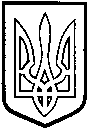 ТОМАШПІЛЬСЬКА РАЙОННА РАДАВ І Н Н И Ц Ь К О Ї  О Б Л А С Т ІРІШЕННЯ №368від 6 лютого 2018 року						       24 сесія 7 скликанняПро затвердження освітніх округів, опорних закладів загальної середньої освіти та їх філій на період до 2020 рокуВідповідно до статті 43 Закону України «Про місцеве самоврядування в Україні», до вимог Закону України «Про внесення змін до окремих законів» від 24 грудня 2015 року № 911-VII листа Міністерства освіти і науки України від 28.01.2016 року № 1/10-251, з метою формування оптимальної мережі загальноосвітніх навчальних закладів, необхідної для надання високоякісних освітніх послуг, враховуючи лист відділу освіти районної державної адміністрації, за погодженням з постійною комісією районної ради з соціально-гуманітарних питань, питань охорони здоров’я, розвитку молодіжної політики та спорту, роботи з ветеранами, учасниками антитерористичної операції, районна рада ВИРІШИЛА:1. Затвердити освітні округи Томашпільського району, опорні заклади загальної середньої освіти та їх філії на період до 2020 року. 2. Визначити мережу освітніх округів Томашпільського району, а саме: 2.1. Височанський освітній округ Опорна школа: Височанська ЗОШ І-ІІІ ступенів Томашпільської районної ради Вінницької області, Філії: Марківська ЗОШ І-ІІ ступенів Томашпільської районної ради Вінницької області, Вапнярківська ЗОШ І-ІІ ступенів Томашпільської районної ради Вінницької області, НВК «Вербівська ЗОШ І ступеня - ДНЗ».2.2. Комаргородський освітній округ Опорна школа: Комаргородська ЗОШ І-ІІІ ступенів Томашпільської районної ради Вінницької області.Філії: Липівська ЗОШ І-ІІІ ступенів Томашпільської районної ради Вінницької області, Кислицька ЗОШ І-ІІ ступенів Томашпільської районної ради Вінницької області, Великорусавська ЗОШ І-ІІІ ступенів Томашпільської районної ради Вінницької області.2.3. Гнатківський освітній округ. Опорна школа: Гнатківська ЗОШ І-ІІІ ступенів Томашпільської районної ради Вінницької області.Філії: Яланецька ЗОШ І-ІІІ ступенів Томашпільської районної ради Вінницької області, Стінянська ЗОШ І-ІІІ ступенів Томашпільської районної ради Вінницької області.2.4 Антонівський освітній округ. Опорна школа: Антонівська ЗОШ І-ІІІ ступенів Томашпільської районної ради Вінницької області.Філії: Рожнятівська ЗОШ І-ІІІ ступенів Томашпільської районної ради Вінницької області, Пилипи – Борівська ЗОШ І-ІІІ ступенів Томашпільської районної ради Вінницької області, Вилянська ЗОШ І-ІІІ ступенів Томашпільської районної ради Вінницької області.3. Рішення 5 сесії районної ради 7 скликання від 2 червня 2016 року №107 «Про затвердження освітніх округів, опорних загальноосвітніх закладів та їх філій на період до 2018 рок» вважати таким, що втратило чинність 4. Контроль за виконанням цього рішення покласти на постійну комісію районної ради з соціально-гуманітарних питань, питань охорони здоров’я, розвитку молодіжної політики та спорту, роботи з ветеранами, учасниками антитерористичної операції (Затирка В.І.).Голова районної ради						Д.Коритчук